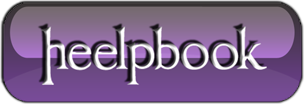 PHP – Fatal error: Cannot use string offset as an array in…PHP5 Error message that is caused by attempting to assign a value to an array element of a variable that is declared as a string.Example that generates error:$foo='bar';$foo[0]='bar';Get error message Fatal error: Cannot use string offset as an array in ...Explanation:$foo was declared as a string in $foo='bar'. 
$foo[0] is trying to append an element onto a string variable.Example that does not generate error:$foo[0]='bar';$foo='bar';Does NOT generate error.Explanation:$foo[0]='bar' instantiates variable $foo as array since it has not been instantiated. Then assigns 'bar' to element $foo[0]. 
$foo='bar' implicitly re-declares $foo as a string and assigns 'bar' to it.Example that does not generate error:$foo='bar';$foo=array();$foo[0]='bar';Explanation:$foo='bar' implicitly declares $foo as a string variable then assigns 'bar' as the value. 
$foo=array() explicitly re-declares $foo as an array. 
$foo[0]='bar' can now be executed as $foo is declared as an array.